细胞生物学平台电镜机组透射电镜样品制备技术—植物组织专题培训通知生物医学测试中心细胞生物学平台电镜机组将于2020年6月23日上午10:00-11:00在腾讯会议上进行透射电镜样品制备技术——植物组织专题的培训。近年来，随着林业经济的不断发展，研究植物资源的内容也越来越深入，利用透射电子显微镜获取大量的植物细胞信息，已经成为科学工作者研究森林资源的重要理论依据。本次培训内容包括植物的叶片、茎和根在透射电镜实验中的制备方法和注意事项，欢迎报名。培训内容：透射电镜样品制备技术——植物组织专题培训时间：2020年6月23日（周二）10:00-11:00报名截止时间：2020年6月22日12:00培训方式：线上培训-腾讯会议联系邮箱：wcz1122#mail.tsinghua.edu.cn 王老师（发送邮件时请将地址中的“#”替换成“@”）报名方式：点击链接：http://sapphireking.mikecrm.com/ezaNzk0或扫描二维码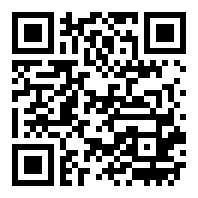 注： 2020年6月22日下午前将会议链接发至报名人员邮箱细胞生物学平台生物医学测试中心